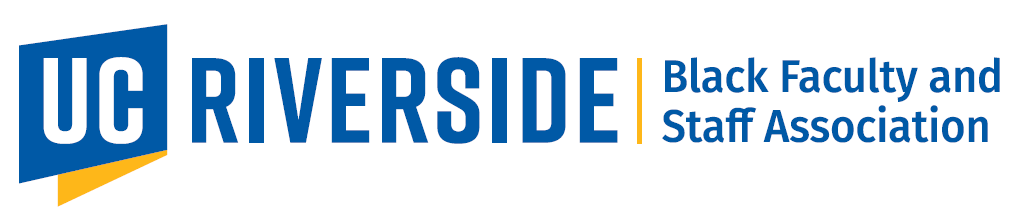 UCR Black Faculty and Staff Association (BFASA)June 9, 2021 11am – 12pmMeeting Agendahttps://ucr.zoom.us/j/97345110878?pwd=QmtTUjF2aDB0T0E4bFdjYlgxRVBSdz09New BFASA General Meeting Dates will be released by the end of the month. Welcome our new 2021 – 2022 Executive Board Zoom Meeting ID: 973 4511 0878Twitter: @ucrbfasaPassword: bfasa GroupMe: http://bit.ly/2PvSoCall to orderExecutive Committee UpdatesChair (Chanel)Vice Chair (Victor)Treasurer (Paige)Secretary (Sharee)Membership Committee VACANTMarketing Committee VACANTActivities Committee VACANTFundraising Committee VACANTOutreach Committee VACANTBylaws Committee (Dennis)Elections Committee (Victor)Faculty Forum (Byron)Campus Partners UpdatesAfrican Student Programs (Jamal) - Black Grad celebration – June 6thUCR Black Alumni Chapter (Keona)- Legacy Brick Program – making a $500+ donation to the Black Alumni Fund & have your legacy brick added to the front of the Alumni Center to cement your memory at UCR- https://myadv.ucr.edu/forms/legacybrickStaff Assembly (Dennis)LEADCampus Committee(s) updatesCACSWBlack Studies InitiativeSAGAUC BL@COpen Forum/DiscussionASP X BFASA Juneteenth – Leslie Settle – (6/14 – 6/19) UCR Juneteenth Celebration 2021To Boldly Go: Speaker Series – all available on LMS if you missed one and want to go back and listenBlueGoldBLACK Podcast – Dominique Beale – new episodes: Kendrick Davis & Shonte Thomas- http://linktr.ee/BlueGoldBLACK AdjournmentUpcoming EventsUpcoming EventsUpcoming EventsUpcoming EventsEventDay & TimeLocationContactSista’s LunchJune 23, 202112-1pmZoomMeeting ID: 929 2955 5113paige.mcgee@ucr.eduBrotha’s LunchJune 16, 202112-1pmZoomVictor.moreira@ucr.eduDesmond.harvey@ucr.edu